REQUERIMENTO PARA FORMALIZAÇÃO DE ORIENTAÇÃO E DE COMPROMISSO DO ORIENTADOR E COORIENTADOR 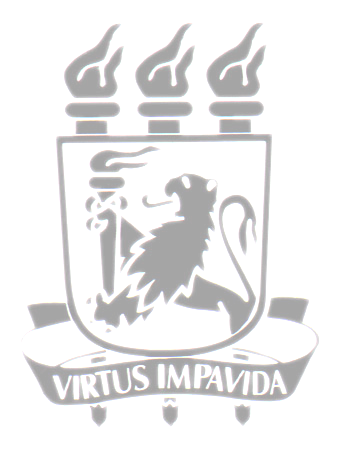               Eu, ____________, matrícula nº ________, aluno(a) regularmente matriculado(a) no Programa de Pós-Graduação em Matemática, em nível de _________, venho por meio deste, solicitar ao Colegiado que oficialize a minha escolha do(a) Prof(a). _______ como meu orientador e do(a) Prof(a). _______ como meu coorientador.Recife, ___ de _____ de 20__.------------------------------------------------------------------- Assinatura do(a) aluno(a)De acordo, ------------------------------------------------------------------- Professor(a) Orientador(a)------------------------------------------------------------------- Professor(a) Coorientador(a)